Color Theory Instructions for Activity #2 – Color WheelStudent Name	DateUsing a computer software program of your choice, create a document size 8.5” x 11”.Save this document to your student folder as My Color Wheel.Add a text object with your first and last name.Draw a circle 5” x 5” and center it on the document.Draw an equilateral triangle (all sides of equal length) and center it inside the circle so that the tips of the triangle are resting on the edge of the circle.Choose a drawing object such as a circle, trapezoid, arc, or wedge.Draw the object and fill the shape with a RED color having an RGB value of 255, 0, 0.Position this object at the intersection of the circle edge and triangle tip.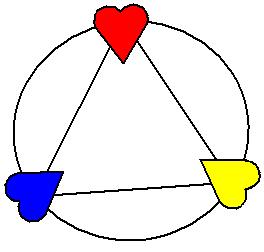 Repeat the previous step, filling the shape with a BLUE color.Repeat again, filling the shape with a YELLOW color.See image at right for a reference.Continue in this same manner to draw the same object or copy and paste the same object around the edge of the circle.You will need 9 objects positioned between each of the primary colored objects.It’s ok if the objects slightly overlap each other.Change the fill color of the objects using RGB values to determine the color.Set the color to gradually change from one primary color to the next.Be sure to properly represent the 3 secondary colors of Orange, Green, and Violet. When you are finished, select all the objects and remove the outline color.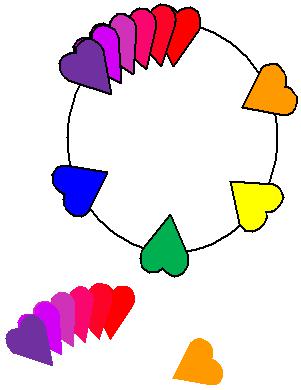 Save your changes and close the document.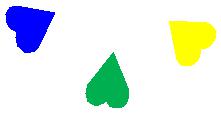 